О проведении Межрегионального Фестиваляс международным участием «Педагогический калейдоскоп – 2023»            Уважаемые коллеги!	03 ноября 2023 года состоится Межрегиональный Фестиваль с международным участием «Педагогический калейдоскоп – 2023» (представление педагогического опыта) (далее – Фестиваль). Организатором Фестиваля является Государственное автономное профессиональное образовательное учреждение Тюменской области «Тобольский медицинский колледж имени Володи Солдатова» (далее – Организатор).Программа Фестиваля включает в себя представление успешного опыта педагогических работников, внедрение наставничества, новых технологий в образовательный процесс,  рост профессионального мастерства педагогических работников в рамках ФП «Профессионалитет». Фестиваль проводится в гибридном формате: очно в колледже (г. Тобольск ул. Семена Ремезова 27А) и on-line на платформе Сферум.Для участия в Фестивале участнику необходимо в срок до 25 октября 2023 года предоставить Организатору в электронном виде Заявку (Приложение 1) на электронный адрес yo.tobmk@gmail.com с темой письма «Педагогический калейдоскоп – 2023».Приложение:Заявка на участие в Фестивале на 1 л.С уважением к Вам и Вашей деятельности,Директор                                                                                       Н.В. ДанилинаПриложение к письму _____ от «___»___________ 2023 г.Приложение 1Заявка на участие в Межрегиональном Фестивалес международным участием «Педагогический калейдоскоп – 2023»*Проезд, проживание в гостинице, суточные и прочие расходы оплачиваются за счет направляющей стороны или самим участником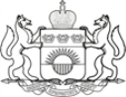 ДЕПАРТАМЕНТ ОБРАЗОВАНИЯ И НАУКИТЮМЕНСКОЙ ОБЛАСТИГОСУДАРСТВЕННОЕ АВТОНОМНОЕПРОФЕССИОНАЛЬНОЕ ОБРАЗОВАТЕЛЬНОЕ УЧРЕЖДЕНИЕ ТЮМЕНСКОЙ ОБЛАСТИ (ГАПОУ ТО)«Тобольский медицинский колледжимени Володи Солдатова»С. Ремезова ул., 27 а, г. Тобольск,Тюменская область, 626152телефон (3456) 24-66-20, 24-97-94факс (3456) 24-66-20, 22-69-47E-mail: tobmedcol@obl72.ru«____» _____________ 2023г. № ______на №______ от «____»__________2023г.Руководителям профессиональных образовательных организаций Полное наименование образовательной организацииФамилия, имя, отчество участника (полностью)Ученая степень, звание, категорияДолжностьТелефон, e-mail Тема выступленияНазвание дисциплины /профессионального модуляФамилия, имя, отчество, должность ответственного за участие сотрудников образовательного учреждения в Фестивале, телефон (рабочий, мобильный) e-mailФорма участия- очное - on-lineПеречень необходимого дополнительного оборудованияаудио/видео/мультимедиа проектор/др.Дата подачи заявкиНеобходимость бронирования мест в гостинице*да/нет